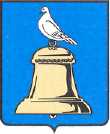 АДМИНИСТРАЦИЯ ГОРОДА РЕУТОВПОСТАНОВЛЕНИЕОб утверждении новой редакции  «Положения о порядке назначения иосвобождения руководителей муниципальных унитарных предприятий(муниципальных учреждений) города Реутов Московской области	В соответствии с Уставом городского округа Реутов Московской области (в редакции Решений Реутовского городского Совета депутатов от 11 июля 2008 года №47/2008-НА, от 7 октября 2009 года №92/2009-НА, от 20 января 2010 года №1/2010-НА, от 17 мая 2010 года №30/2010-НА, Решения Совета депутатов города Реутов от 29 ноября 2010 года №41/4, от 25 мая 2011 года № 119/15, от 17 августа 2011 года №155/19), постановляю:1.Утвердить новую редакцию «Положения о порядке назначения и освобождения руководителей муниципальных унитарных предприятий (муниципальных учреждений) города Реутов  Московской области.	2. Руководителям муниципальных унитарных предприятий (муниципальных учреждений):2.1. Внести в месячный срок соответствующие изменения в уставы муниципальных унитарных предприятий (муниципальных учреждений).	2.2. Представить в недельный срок в Комитет по управлению муниципальным имуществом Администрации города Реутов копию изменений, внесенных в устав муниципального унитарного предприятия (муниципального учреждения), и копию свидетельства налоговой службы, подтверждающего   государственную регистрацию  изменений в учредительные документы юридического лица.	3. Распоряжение Администрации города Реутов от 27.03.2006  №59-р «Об утверждении новой редакции  «Положения о порядке назначения и освобождения руководителей муниципальных унитарных предприятий (муниципальных учреждений) города Реутова Московской области» считать утратившим силу.Руководитель Администрации                                                                            Н.Н.КовалевПриложение к Постановлению  Администрации  города Реутов «04»04.2014 №180-ПАПОЛОЖЕНИЕО ПОРЯДКЕ НАЗНАЧЕНИЯ НА ДОЛЖНОСТЬ И ОСВОБОЖДЕНИЯ ОТ ДОЛЖНОСТИ РУКОВОДИТЕЛЕЙ МУНИЦИПАЛЬНЫХ УНИТАРНЫХ ПРЕДПРИЯТИЙ  (МУНИЦИПАЛЬНЫХ УЧРЕЖДЕНИЙ) ГОРОДА РЕУТОВ МОСКОВСКОЙ ОБЛАСТИНастоящий Порядок определяет единый подход к назначению на должность и освобождению от должности руководителей муниципальных унитарных предприятий (муниципальных учреждений)  городского округа Реутов, заключению (прекращению)  с ними трудовых договоров.   1. Руководители  муниципальных унитарных предприятий, назначаются (освобождаются)  на должность   Комитетом по управлению муниципальным  имуществом Администрации города Реутов.  Кандидаты на замещение вакантной должности руководителя муниципального унитарного предприятия жилищно-коммунального комплекса предварительно  согласовываются Советом депутатов города Реутов по представлению  Руководителя Администрации города.  Трудовой договор с Руководителями муниципальных унитарных предприятий заключает (прекращает) Комитет  по управлению муниципальным  имуществом Администрации города Реутов.2. При отсутствии кандидатуры на замещение вакантной должности руководителя муниципального унитарного предприятия Администрация города Реутов проводит конкурс на замещение вакантной должности руководителя муниципального унитарного предприятия в порядке, определенном настоящим Положением. 4. Руководитель  муниципального учреждения здравоохранения назначается (освобождается) на должность Администрацией города Реутов  после согласования  его кандидатуры Советом депутатов города Реутов по представлению  Руководителя Администрации города.  Трудовой договор с Руководителем муниципального учреждения здравоохранения заключает (прекращает) Руководитель Администрация города Реутов.6. Руководители муниципальных образовательных  учреждений  назначаются (освобождаются) на должность Управлением образования Администрации г.Реутов Московской области по согласованию с Заместителем Руководителя Администрации, на которого возложена координация и регулирование деятельности в соответствующей отрасли управления.   Трудовой договор с Руководителями муниципальных образовательных  учреждений   заключает (прекращает) Руководитель Управления образования Администрации г.Реутов Московской области.8. Руководители муниципальных учреждений культуры назначаются (освобождаются) на должность Отделом культуры Администрации города Реутов по согласованию с Заместителем Руководителя Администрации, на которого возложена координация и регулирование деятельности в соответствующей отрасли управления.  Трудовой договор с Руководителями муниципальных учреждений культуры  заключает (прекращает) начальник Отдела  культуры Администрации города Реутов.  10.  Руководители муниципальных учреждений  по физической культуре, спорту, туризму и работе с молодежью  назначаются (освобождаются) на должность Отделом  по физической культуре, спорту, туризму и работе с молодежью Администрации города Реутов по согласованию с Заместителем Руководителя Администрации, на которого возложена координация и регулирование деятельности в соответствующей отрасли управления.Трудовой договор с Руководителем учреждения заключает (прекращает) начальник Отдела  по физической культуре, спорту, туризму и работе с молодежью Администрации города Реутов. 11.Руководители прочих муниципальных учреждений назначаются (освобождаются) на должность Администраций города Реутов.Трудовой договор с Руководителями вышеуказанных учреждений заключает Заместитель Руководителя Администрации, на которого возложена координация и регулирование деятельности в соответствующей отрасли управления.Порядок проведения конкурса на замещение вакантной должности руководителя муниципального унитарного предприятия города Реутов Московской области1. Целью конкурса является отбор на альтернативной основе кандидатов на замещение вакантной  должности руководителя муниципального унитарного предприятия из числа претендентов, представивших документы для участия в конкурсе, на основании профессиональной подготовки, стажа и опыта работы, а также иных качеств, выявленных в результате проведения конкурса. 2. Конкурс   проводится   открытым   по   составу   участников.
            3. На  должность   руководителя  муниципального  унитарного  предприятия  могут быть назначены граждане России, отвечающие следующим квалификационным требованиям:
- наличие  высшего образования  по специализации предприятия либо по специальностям: "Управление", "Экономика", "Финансы", "Юриспруденция»;- стаж работы по специальности не менее 4 лет;
- опыт работы на руководящей должности не менее 4 лет.4. Администрация города Реутов: а) образует комиссию по проведению конкурса (далее - комиссия);б) утверждает порядок работы комиссии;в) организует публикацию подготовленного комиссией информационного сообщения о проведении конкурса   не позднее, чем за 30 календарных дней до объявленной в нем даты проведения конкурса.Информационное сообщение о проведении конкурса должно включать:- наименование, основные характеристики и сведения о местонахождении муниципального унитарного предприятия;- требования, предъявляемые к претенденту на замещение должности руководителя муниципального унитарного предприятия;- дату и время (час, минуты) начала и окончания приема заявок с прилагаемыми к ним документами;- адрес места приема заявок и документов;- перечень документов, подаваемых претендентами для участия в конкурсе, и требования к их оформлению;- дату, время и место проведения конкурса с указанием времени начала работы конкурсной комиссии и подведения итогов конкурса;- номера телефонов и местонахождение комиссии;- адрес, по которому претенденты могут ознакомиться с иными сведениями, и порядок ознакомления с этими сведениями;- порядок определения победителя;- способ уведомления участников конкурса и его победителя об итогах конкурса;- иные положения, содержащие требования к претендентам, предусмотренные законодательством Российской Федерации.г) принимает заявки от претендентов и ведет их учет. С момента начала приема заявок предоставляет каждому претенденту возможность ознакомления с условиями трудового договора, общими сведениями и основными показателями деятельности муниципального унитарного предприятия;д) проверяет правильность оформления заявок и прилагаемых к ним документов;е) передает в комиссию по окончании срока приема поступившие заявки с прилагаемыми к ним документами.5. Заявки с приложенными к ним документами, поданные после истечения срока приема заявок, не принимаются.6. Комиссия состоит из председателя, заместителя председателя, секретаря и членов комиссии. Комиссия создается в составе не менее пяти членов.7. Для участия в конкурсе претенденты представляют в комиссию в установленный срок следующие документы:а) заявление, листок по учету кадров, фотографию;б) заверенные в установленном порядке копии трудовой книжки и документов об образовании государственного образца;в) иные документы, предусмотренные в информационном сообщении.8. Конкурс проводится в два этапа.Первый этап - проведение конкурса документов. Комиссия в течение одного рабочего дня рассматривает представленные документы на предмет их соответствия условиям, определенным в информационном сообщении о проведении конкурса, а также проверяет наличие соответствующего образования у претендента на замещение должности руководителя муниципального унитарного предприятия.Второй этап - проведение собеседования.  Комиссия в течение одного рабочего дня после проведения первого этапа конкурса проводит собеседование непосредственно с кандидатом на замещение вакантной должности руководителя муниципального унитарного предприятия. При проведении собеседования оценивается знание претендентом:- отраслевой специфики предприятия;- основ гражданского, налогового законодательства;- основ управления предприятием, финансового аудита и планирования;Кроме того на втором этапе рассматриваются предложения по программе деятельности предприятия.Победителем конкурса признается претендент, успешно прошедший собеседование, и представивший документы, соответствующие условиям, определенным в информационном сообщении.9. Заседание комиссии проводится при наличии не менее двух кандидатов. Комиссия правомочна решать вопросы, отнесенные к ее компетенции, если на заседании присутствуют не менее половины ее членов с правом решающего голоса.10. Решение комиссии по результатам проведения конкурса принимается открытым голосованием простым большинством голосов членов комиссии с правом решающего голоса, присутствующих на заседании. При равенстве голосов решающим является голос председателя комиссии.11. Решение комиссии оформляется протоколом, который подписывается присутствующими на заседании членами комиссии, имеющими право решающего голоса.12. Решение комиссии принимается в отсутствие кандидата. Кандидатам, участвовавшим в конкурсе, сообщается о результатах конкурса в письменной форме в течение месяца со дня его завершения.13. Решение Комиссии в десятидневный срок со дня определения победителя конкурса направляется:- в Комитет по управлению муниципальным имуществом Администрации города Реутов для назначения кандидата, успешно прошедшего конкурс,  на должность директора муниципального унитарного предприятия, не относящегося к жилищно-коммунальному комплексу и заключения с ним трудового договора.  - Руководителю Администрации города Реутов для согласования  Советом депутатов города Реутов кандидатуры на замещение вакантной должности директора муниципального унитарного предприятия жилищно-коммунального комплекса. от04.04.2014№180-ПА